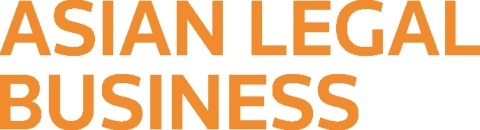 2019 ALB CHINA M&A RANKINGSSUBMISSION FORM2019 ALB CHINA 并购排名报名表Please provide contact information of your firm for 2019 ALB China M&A Rankings.Contact person:    Email:     Direct line:2019 ALB China 并购排名报名活动贵所联系人：    邮箱：    电话：Please direct all submissions to TRALB.Ranking@thomsonreuters.com 请把所有的申请表发至TRALB.Ranking@thomsonreuters.comThe deadline for submission is July 2, 2019提交截止日期为2019年7月2日Work Highlights since July 1, 2018（closed or ongoing）工作聚焦（从2018年7月1日起的主要交易，已经完成或者正在进行均可）：Please list up to TEN key matters (closed or ongoing) since July 1, 2018, following the template below. Clearly mark CONFIDENTIAL on those that are not publishable.请根据下列模板，列出从2018年7月起的主要交易（已经完成或者正在进行均可），总数不要超过10个。如交易被清晰标记为“保密”，则不会刊登。Firm Name: 律所名称: Office Locations in Asia:在亚洲的办公室包括：*Please fill the firm name in both English and Chinese请用中英双语填写律所名称Practice Group Overview业务部门概况Head of Corporate/M&A department:公司/并购部门负责人：Number of partners:合伙人数量：Number of qualified lawyers: 律师人数：Notable arrivals/departures since July 1, 2018: 从2018年7月起新聘请的/离开的重要合伙人/顾问：Total number of  M&A deals:并购总笔数Total value of M&A deals:并购总金额：Deal #1Name of client: 客户名:  ______________________________________________________________________________Deal name and value(in USD dollars): 交易名称和金额（美金）: ______________________________________________________________________________Confidential? 是否保密？______________________________________________________________________________Please describe the deal, including the parties, deal process, law firms’ role and legal service.请描述交易概况，包括交易相关方，交易的基本过程，贵律所的角色以及贵律所提供法律服务内容。______________________________________________________________________________________________________________________________________________________________Please describe the complexity, innovation, achievements, and the influence of this work.请描述贵律所工作的难度、复杂性、创新性、达成的结果、意义及影响。______________________________________________________________________________________________________________________________________________________________Lead partner? 责任合伙人的姓名：______________________________________________________________________________Date completed: 完成日期 ：______________________________________________________________________________Any cross-border aspect to the matter? 是否涉及跨境服务？______________________________________________________________________________Any other firms advising on the matter:其他参与的律所：______________________________________________________________________________Third-party Awards/Recognition of the deal:该交易所获第三方奖项及认可：______________________________________________________________________________Deal #2Name of client: 客户名:  ______________________________________________________________________________Deal name and value(in USD dollars): 交易名称和金额（美金）: ______________________________________________________________________________Confidential? 是否保密？______________________________________________________________________________Please describe the deal, including the parties, deal process, law firms’ role and legal service.请描述交易概况，包括交易相关方，交易的基本过程，贵律所的角色以及贵律所提供法律服务内容。______________________________________________________________________________________________________________________________________________________________Please describe the complexity, innovation, achievements, and the influence of this work.请描述贵律所工作的难度、复杂性、创新性、达成的结果、意义及影响。______________________________________________________________________________________________________________________________________________________________Lead partner? 责任合伙人的姓名：______________________________________________________________________________Date completed: 完成日期 ：______________________________________________________________________________Any cross-border aspect to the matter? 是否涉及跨境服务？______________________________________________________________________________Any other firms advising on the matter:其他参与的律所：______________________________________________________________________________Third-party Awards/Recognition of the deal:该交易所获第三方奖项及认可：______________________________________________________________________________Deal #3Name of client: 客户名:  ______________________________________________________________________________Deal name and value(in USD dollars): 交易名称和金额（美金）: ______________________________________________________________________________Confidential? 是否保密？______________________________________________________________________________Please describe the deal, including the parties, deal process, law firms’ role and legal service.请描述交易概况，包括交易相关方，交易的基本过程，贵律所的角色以及贵律所提供法律服务内容。______________________________________________________________________________________________________________________________________________________________Please describe the complexity, innovation, achievements, and the influence of this work.请描述贵律所工作的难度、复杂性、创新性、达成的结果、意义及影响。______________________________________________________________________________________________________________________________________________________________Lead partner? 责任合伙人的姓名：______________________________________________________________________________Date completed: 完成日期 ：______________________________________________________________________________Any cross-border aspect to the matter? 是否涉及跨境服务？______________________________________________________________________________Any other firms advising on the matter:其他参与的律所：______________________________________________________________________________Third-party Awards/Recognition of the deal:该交易所获第三方奖项及认可：______________________________________________________________________________Deal #4Name of client: 客户名:  ______________________________________________________________________________Deal name and value(in USD dollars): 交易名称和金额（美金）: ______________________________________________________________________________Confidential? 是否保密？______________________________________________________________________________Please describe the deal, including the parties, deal process, law firms’ role and legal service.请描述交易概况，包括交易相关方，交易的基本过程，贵律所的角色以及贵律所提供法律服务内容。______________________________________________________________________________________________________________________________________________________________Please describe the complexity, innovation, achievements, and the influence of this work.请描述贵律所工作的难度、复杂性、创新性、达成的结果、意义及影响。______________________________________________________________________________________________________________________________________________________________Lead partner? 责任合伙人的姓名：______________________________________________________________________________Date completed: 完成日期 ：______________________________________________________________________________Any cross-border aspect to the matter? 是否涉及跨境服务？______________________________________________________________________________Any other firms advising on the matter:其他参与的律所：______________________________________________________________________________Third-party Awards/Recognition of the deal:该交易所获第三方奖项及认可：______________________________________________________________________________Deal #5Name of client: 客户名:  ______________________________________________________________________________Deal name and value(in USD dollars): 交易名称和金额（美金）: ______________________________________________________________________________Confidential? 是否保密？______________________________________________________________________________Please describe the deal, including the parties, deal process, law firms’ role and legal service.请描述交易概况，包括交易相关方，交易的基本过程，贵律所的角色以及贵律所提供法律服务内容。______________________________________________________________________________________________________________________________________________________________Please describe the complexity, innovation, achievements, and the influence of this work.请描述贵律所工作的难度、复杂性、创新性、达成的结果、意义及影响。______________________________________________________________________________________________________________________________________________________________Lead partner? 责任合伙人的姓名：______________________________________________________________________________Date completed: 完成日期 ：______________________________________________________________________________Any cross-border aspect to the matter? 是否涉及跨境服务？______________________________________________________________________________Any other firms advising on the matter:其他参与的律所：______________________________________________________________________________Third-party Awards/Recognition of the deal:该交易所获第三方奖项及认可：______________________________________________________________________________Deal #6Name of client: 客户名:  ______________________________________________________________________________Deal name and value(in USD dollars): 交易名称和金额（美金）: ______________________________________________________________________________Confidential? 是否保密？______________________________________________________________________________Please describe the deal, including the parties, deal process, law firms’ role and legal service.请描述交易概况，包括交易相关方，交易的基本过程，贵律所的角色以及贵律所提供法律服务内容。______________________________________________________________________________________________________________________________________________________________Please describe the complexity, innovation, achievements, and the influence of this work.请描述贵律所工作的难度、复杂性、创新性、达成的结果、意义及影响。______________________________________________________________________________________________________________________________________________________________Lead partner? 责任合伙人的姓名：______________________________________________________________________________Date completed: 完成日期 ：______________________________________________________________________________Any cross-border aspect to the matter? 是否涉及跨境服务？______________________________________________________________________________Any other firms advising on the matter:其他参与的律所：______________________________________________________________________________Third-party Awards/Recognition of the deal:该交易所获第三方奖项及认可：______________________________________________________________________________Deal #7Name of client: 客户名:  ______________________________________________________________________________Deal name and value(in USD dollars): 交易名称和金额（美金）: ______________________________________________________________________________Confidential? 是否保密？______________________________________________________________________________Please describe the deal, including the parties, deal process, law firms’ role and legal service.请描述交易概况，包括交易相关方，交易的基本过程，贵律所的角色以及贵律所提供法律服务内容。______________________________________________________________________________________________________________________________________________________________Please describe the complexity, innovation, achievements, and the influence of this work.请描述贵律所工作的难度、复杂性、创新性、达成的结果、意义及影响。______________________________________________________________________________________________________________________________________________________________Lead partner? 责任合伙人的姓名：______________________________________________________________________________Date completed: 完成日期 ：______________________________________________________________________________Any cross-border aspect to the matter? 是否涉及跨境服务？______________________________________________________________________________Any other firms advising on the matter:其他参与的律所：______________________________________________________________________________Third-party Awards/Recognition of the deal:该交易所获第三方奖项及认可：______________________________________________________________________________Deal #8Name of client: 客户名:  ______________________________________________________________________________Deal name and value(in USD dollars): 交易名称和金额（美金）: ______________________________________________________________________________Confidential? 是否保密？______________________________________________________________________________Please describe the deal, including the parties, deal process, law firms’ role and legal service.请描述交易概况，包括交易相关方，交易的基本过程，贵律所的角色以及贵律所提供法律服务内容。______________________________________________________________________________________________________________________________________________________________Please describe the complexity, innovation, achievements, and the influence of this work.请描述贵律所工作的难度、复杂性、创新性、达成的结果、意义及影响。______________________________________________________________________________________________________________________________________________________________Lead partner? 责任合伙人的姓名：______________________________________________________________________________Date completed: 完成日期 ：______________________________________________________________________________Any cross-border aspect to the matter? 是否涉及跨境服务？______________________________________________________________________________Any other firms advising on the matter:其他参与的律所：______________________________________________________________________________Third-party Awards/Recognition of the deal:该交易所获第三方奖项及认可：______________________________________________________________________________Deal #9Name of client: 客户名:  ______________________________________________________________________________Deal name and value(in USD dollars): 交易名称和金额（美金）: ______________________________________________________________________________Confidential? 是否保密？______________________________________________________________________________Please describe the deal, including the parties, deal process, law firms’ role and legal service.请描述交易概况，包括交易相关方，交易的基本过程，贵律所的角色以及贵律所提供法律服务内容。______________________________________________________________________________________________________________________________________________________________Please describe the complexity, innovation, achievements, and the influence of this work.请描述贵律所工作的难度、复杂性、创新性、达成的结果、意义及影响。______________________________________________________________________________________________________________________________________________________________Lead partner? 责任合伙人的姓名：______________________________________________________________________________Date completed: 完成日期 ：______________________________________________________________________________Any cross-border aspect to the matter? 是否涉及跨境服务？______________________________________________________________________________Any other firms advising on the matter:其他参与的律所：______________________________________________________________________________Third-party Awards/Recognition of the deal:该交易所获第三方奖项及认可：______________________________________________________________________________Deal #10Name of client: 客户名:  ______________________________________________________________________________Deal name and value(in USD dollars): 交易名称和金额（美金）: ______________________________________________________________________________Confidential? 是否保密？______________________________________________________________________________Please describe the deal, including the parties, deal process, law firms’ role and legal service.请描述交易概况，包括交易相关方，交易的基本过程，贵律所的角色以及贵律所提供法律服务内容。______________________________________________________________________________________________________________________________________________________________Please describe the complexity, innovation, achievements, and the influence of this work.请描述贵律所工作的难度、复杂性、创新性、达成的结果、意义及影响。______________________________________________________________________________________________________________________________________________________________Lead partner? 责任合伙人的姓名：______________________________________________________________________________Date completed: 完成日期 ：______________________________________________________________________________Any cross-border aspect to the matter? 是否涉及跨境服务？______________________________________________________________________________Any other firms advising on the matter:其他参与的律所：______________________________________________________________________________Third-party Awards/Recognition of the deal:该交易所获第三方奖项及认可：______________________________________________________________________________